PLAN MOT DISKRIMINERING OCH KRÄNKANDE BEHANDLINGSYFTE OCH INNEHÅLLSyftet med arbetet mot diskriminering och kränkande behandling är att skydda barn och elever mot kränkningar av deras värdighet. Planens funktion är att förebygga och förhindra att kränkningar förekommer genom att beskriva konkreta åtgärder och ha tydliga rutiner. Planen är en dokumentation av det arbete som bedrivs löpande samt utgångspunkt för uppföljning, utvärdering och utveckling. Planen är därmed en del i det systematiska kvalitetsarbetet. Planen är även ett verktyg att använda sig av då diskriminering, trakasserier eller kränkande behandling uppstår i verksamheten, genom att den beskriver vilken arbetsgång som ska följas i sådana situationer, hur utredningar och åtgärder ska dokumenteras och följas upp.FÖREGÅENDE ÅRS UTVÄRDERING (MOTSVARAR STEG 4 I FÖREGÅENDE ÅRS PLAN)Enligt 6 kap. 8 § skollagen ska en redogörelse för hur de planerade åtgärderna har genomförts tas in i efterföljande års plan. Utvärderingen i föregående års plan är utgångspunkten för den nya planen. UNDERSÖKNING AV RISKER (STEG 1) Syftet med undersökningen är att upptäcka om det förekommer diskriminering, repressalier, trakasserier och kränkande behandling samt eventuella risker för diskriminering, repressalier, trakasserier och kränkande behandling och andra hinder för enskildas lika rättigheter och möjligheter i verksamheten. De problem- och riskområden som identifieras i verksamheten ligger till grund för planeringen av de åtgärder som ska genomföras. Undersökningen omfattar såväl förekomsten av diskriminering, repressalier, trakasserier och kränkande behandling som en översyn av den egna organisationen på såväl individ-, grupp- och verksamhetsnivå. Redovisning av hur periodens undersökning har gått till och hur personalen och barnen/eleverna har medverkatUppsala kommuns trygghetsenkät genomförs i alla klasser på Domarringens skola men en mer utförlig görs i årskurs 2 (fritidshem) och årskurs 5 (skola). Eleverna besvarar enskilt dessa enkäter. Svaren sammanställs centralt av Uppsala kommun.Personalenkäten genomförs i maj. Frågorna är kopplade till de främjande och förebyggande insatserna i den plan mot diskriminering och kränkande behandling som varit aktuell under det gångna läsåret.Incidentrapporterna är den dokumentation som finns kring varje enskilt kränkningsärende. Under slutet av läsåret analyserar och sammanställer trygghetsgruppen rapporterna.Trygghetsvandringen genomförs i klasserna tillsammans med en personal. Tillsammans går man runt i skolan både inomhus och utomhus och eleverna får berätta hur de upplever olika platser. Den personal som är med noterar på en karta de områden som eleverna uppfattar som otrygga och skriver ned vad som upplevs som otryggt, om det finns ytterligare synpunkter och förslag på åtgärder.BRUK är ett verktyg för självskattning av kvalitén i samtliga läroplansstyrda verksamhetsformer och kan var en del av det systematiska kvalitetsarbetet. BRUK utgår från nationella styrdokument, dvs skollagen, läroplanerna och Skolverkets allmänna råd.Det område som skattats är Domarringens skolas måluppfyllelse med att ”Främja lika rättigheter och möjligheter”, ”förebygga diskriminering, trakasserier och kränkningar” samt ”elevernas ansvar, delaktighet och inflytande”. Skattningen har gjorts av all personal arbetslagsvis.Elevenkät kring hur elever använder internet genomförs i klasserna i årskurs 3–5.Områden som berörts i undersökningenKränkande behandlingKönKönsöverskridande identitet eller uttryckEtnisk tillhörighetReligion eller annan trosuppfattningFunktionsnedsättningSexuell läggningÅlderRedovisning av undersökningens resultat Uppsala kommuns trygghetsenkätSvarsfrekvens: 147 elever (89 %)Svarsfrekvens: 120 elever (92%)PersonalenkätenPersonalenkäten 2020Personalenkäten genomfördes även i år digitalt och 52 personer har svarat. Svarsfrekvensen var 93%, vilket är högre än 2019 då 43 personer svarade på enkäten (83%). I år var det 4 personer som inte har inte gjort enkäten. Resultat                                                                1.Alla klasser har arbetat med HÄJ.2.Elevrådsrepresentanterna har deltagit på elevrådsmöten varje månad. Frågan endast aktuell för årskurs 3-5.3.Fasta placeringar i matsalen har fungerat för alla klasser på skolan.4.Ramschemat för rinkar har fungerat bra på skoltid, men en person tycker att det inte fungerat.5.Ramschemat för rinkar har fungerat bra på fritidstiden     6.Fadderverksamhet har funnits på hela skolan, men i olika omfattning. Vårens pandemi med rekommendationer att inte blanda grupper gjorde att fadderaktiviteter ställdes in.7.Köer har undvikits, eleverna går till idrotten tidigast fem minuter innan idrottslektion, en kort tid av kö kan ändå förekomma. 8.Tre personer i årskurs 3–5 uppger att det inte finns vuxna i omklädningsrummet på idrotten. Målet är att det alltid ska finnas vuxna i omklädningsrummen.Sammanställning av incidentrapporterUnder läsåret 2019–2020 inkom 16 kränkningsärenden som har utretts och anmälts till huvudman. Vid 10 av de 16 anmälningarna visade utredningen att kränkning hade skett. Vid 2 tillfällen visade det sig att kränkning skett från bägge håll. Vid 2 ärenden gick det inte att utesluta om kränkning hade skett och vid 2 ärenden visade utredningen att ingen kränkning skett.Flest ärenden har anmälts i årskurs 5, och därefter i årskurs 2.                                       Det är fler pojkar som utsätter andra, och kränkningarna är oftast av pojke mot pojke. Bland de utsatta eleverna är nio stycken flickor och sju stycken pojkar. I fyra ärenden har en elev blivit utsatt av en grupp elever. Två av de ärendena rör flickor som blivit utsatt av en grupp flickor och de andra två rör pojkar som blivit utsatt av en grupp pojkar. Tre elever återkommer i två ärenden som de som utsätter andra.Fortfarande sker flest kränkningar på skolgården. Därefter sker kränkningarna “på annan plats”, vilket oftast har varit online via meddelanden.  Kapprum/trapphus/korridor, men även klassrum/grupprum finns med på tredje plats detta år. Tre ärenden har skett utanför skoltid, men gett konsekvenser här i skolan. 1 ärende i F-klass
 1 ärende i åk 1.
 3 ärenden i årskurs 2.
 1 ärende i årskurs 3.
 1 ärenden i årskurs 4.
 8 ärenden i årskurs 5.
 0 ärenden rör barn där barn från olika årskurser har kränkt varandra. 10 ärenden handlar om kränkande tilltal/gester varav 2 rörande etnisk tillhörighet.
 7 ärenden handlar om fysisk kränkning.
 Vid 5 ärenden ingick både kränkande tilltal och fysisk kränkning. 2 ärenden handlar om skriftlig kränkning. 2 av ärendena rör diskrimineringsgrunden för etisk tillhörighet.     0 ärenden rör diskrimineringsgrunden funktionsnedsättning.
 0 ärenden rör diskrimineringsgrunden kön.Kränkningarna har skett:
 Vid 9 tillfällen på skolgården. Vid 4 tillfällen på annan plats (på fritiden; online via meddelanden och utanför elevs hem).
 Vid 3 tillfällen i kapprum/trapphus.
 Vid 3 tillfällen klassrum/grupprum. Vid 1 tillfälle i omklädningsrum.  Vid 0 tillfällen i matsalen. Vid 0 tillfällen på fritids.  Vissa ärenden har skett på flera olika ställen, där eleverna har förflyttat sig under tiden.  9 ärenden är anmälda av personal.
 7 ärenden är anmälda av vårdnadshavare.
 0 ärenden är anmält av elev.
BRUK
Det ser olika ut i arbetslagen kring upplevelsen av hur arbetet med normer, värden och elevers inflytande sker. Många uppger att det finns ett gott klimat och att regelbundna diskussioner förs tillsammans med eleverna kring normer, attityder, rättigheter och skyldigheter. Personalen ser ändå att kränkningar sker bland eleverna och att skolan behöver fortsätta arbeta förebyggande med normer och värdegrundsarbete. Vi behöver också fortsatt under nästa läsår planera för tillfällen för personelen att diskutera egna normer, attityder och föreställningar om hur vi bemöter varandra och eleverna för att få en likvärdighet på skolan.Elevenkät kring hur elever använder internetSammanställning av elevenkät riktad till elever i årskurs 3–5: 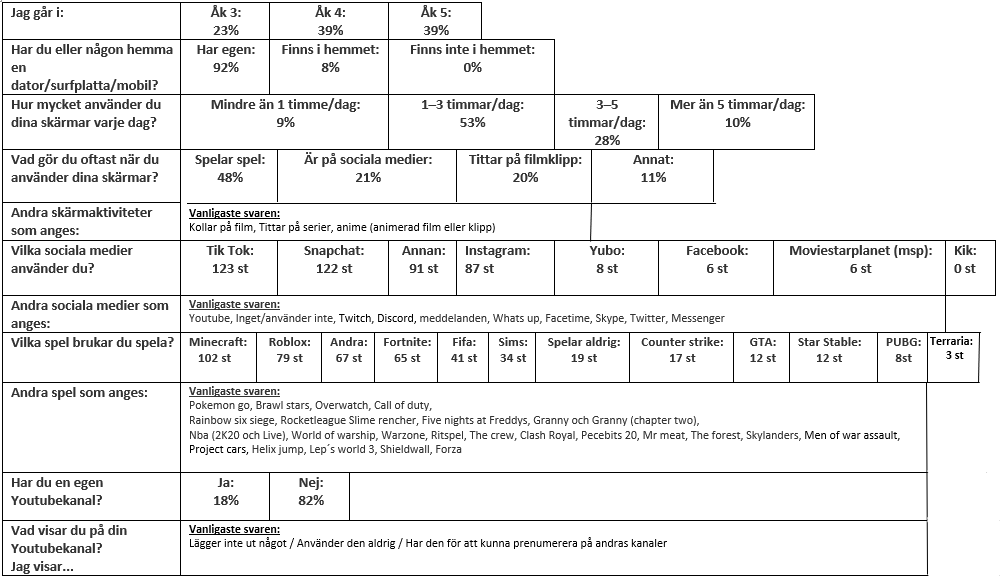 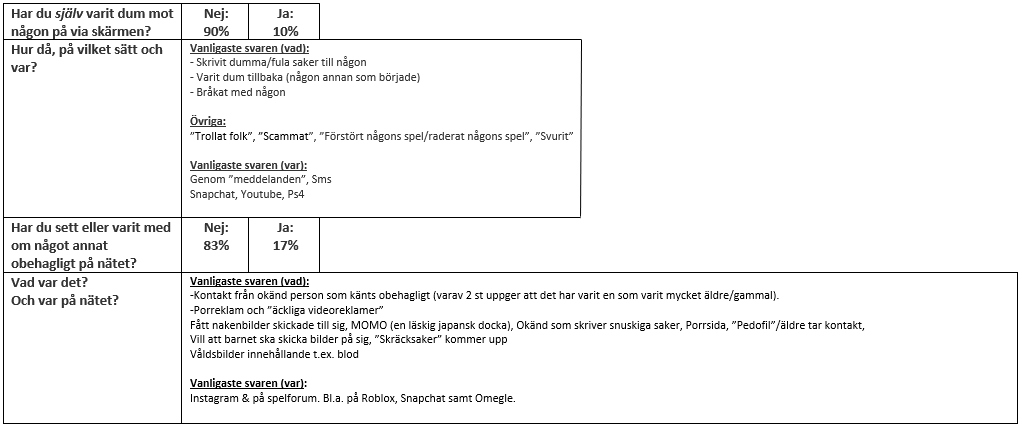 Vi kan konstatera att alla elever har tillgång till nätet på ett eller annat sätt i sina hem.  De allra flesta har dessutom minst en skärm avsatt bara för dem i hemmet. Det är således ett naturligt inslag i deras vardag. 200 av eleverna använder skärmar 1 h och uppåt varje dag. Övervägande antal elever uppskattar att de använder skärmar mellan 1–3 h om dagen. Övervägande majoritet spelar då spel. De populäraste spelen som spelas är Minecraft, Roblox och Fortnite. Utöver våra förslag i enkäten var också Pokemon go, Brawl stars, Overwatch och Call of duty relativt vanliga. De vanligaste spelen som spelas är något slags våldsspel där en ska döda andra, för att på så sätt själv komma så långt som möjligt i spelen. Många av dessa spel är också s.ka. strategispel, och i vissa fall spel där en samarbetar med andra i sitt lag. Andra skärmaktiviteter som är vanliga är att umgås på sociala medier samt att titta på film eller klipp, serier eller anime (animerad film/klipp).  Snapchat och Tiktok är övervägande de sociala medier som störst antal elever använder. På tredje plats kommer Instagram. Utöver våra förslag förekom väldigt ofta Youtube. Några skriver även Whatsapp.I årets enkät ställdes mer specifika frågor kring vad och var de stöter på elakheter och obehagliga saker via skärmarna. Av eleverna angav 39% att de sett någon vara elak online mot någon annan, 24% angav att de själva blivit utsatta för elakheter. 10% angav att de själva har varit elaka mot någon annan. Elakheter eleverna ser, själva gör eller utsätts för är främst kränkande kommentarer i stor variation, men många exempel visar på ett väldigt hårt kränkande kommunikationsklimat. Eleverna ger exempel på elaka kommentarer kring tex utseende och kropp, svordomar samt hotfulla ord.Bland de obehagliga saker som eleverna stött på så var det absolut vanligaste svaret, att de blivit kontaktade av en för dem okänd person. Några uppger att det varit betydligt äldre som tagit kontakt, och har benämnt dem som “pedofiler”. Något annat vanligt förekommande är att få porreklam, ”äckliga” videoreklamer eller andra sexuellt kopplade ämnen skickade till sig. Det rör sig bland annat om att ha fått nakenbilder skickade till sig, att barnet blivit ombedd att skicka bilder på sig själv till personen, eller att den okända skriver ”snuskiga saker”. Flera angav också MOMO (en läskig japansk docka) och andra ”skräcksaker” som obehagliga upplevelser de varit med om på nätet. Även att de kommit över eller fått till sig våldsbilder och våldsvideos med misshandel av olika grova slag samt dess resultat visats. Det obehagliga de upplevt via nätet har i de allra flesta fall nått dem genom spelforum. Men också på andra sociala medier så som till exempel Instagram, Snapchat och Omegle.En tredjedel av eleverna uppger att de har svårt att gå ifrån sina skärmar fast de egentligen behöver. Strax över hälften har regler hemma för sitt användande. Runt en tredjedel uppger att de en eller flera (upp till alla) dagar i veckan använder skärmar när de egentligen borde sova.I jämförelse med förra året så sticker främst två resultat ut;
 - 2019 satt 23% vid skärmar mer än 3h/dag och i årets rapport var svaren på samma fråga 38%.
 - Vid frågan hur ofta eleverna sitter vid en skärm när det egentligen borde sova svarade 15% varje dag 2019. I år svarade 10% varje dag.
 - 49% svarade 2019 att de sett någon vara taskig på nätet och i år svarade 39% ja.Observera att svaren är en självskattning av eleverna. ANALYS AV ORSAKER (STEG 2)Uppsala kommuns trygghetsenkät95% av eleverna i åk 2 och 3 uppger att de mår bra på fritids och 96 % att de får stöd av vuxna när de behöver det. 97% av eleverna i årskurs 5 uppger att de känner sig trygga och 98% svarar att de får hjälp av vuxna när de behöver det.I elevenkäten till elever i fritidshem svarar 96 % av eleverna ja på frågan ”Om någon skulle göra elaka saker mot ett barn på mitt fritidshem, så finns det personal som gör något åt det”. Vi vill så klart att alla elever ska kunna svara ja på den frågan. Vi vuxna får bli ännu tydligare med att visa att vi agerar om någon är elak mot någon annan. Frågan ovan har en annan formulering för de äldre eleverna. Här svarar 23 % av eleverna att elever kan göra elaka saker mot varandra utan att vuxna gör något åt det. Domarringens resultat på den frågan är i nivå med resultaten för alla Uppsala kommuns skolor där 24% av eleverna svarade att elever kan göra elaka saker mot varandra utan att vuxna gör något åt det. Tidigare har vi gjort en djupintervju med elever kring denna fråga och då svarade eleverna att det skulle kunna vara så (frågan tolkades som hypotetisk).84 % resp 88% av eleverna uppger att de är delaktiga i trygghetsarbetet, det är en ökning jämfört med året innan då det endast var 69% resp 76%. Vårt mål för året var att öka elevernas känsla av delaktighet vilket vi också gjorde.Personalenkäten
Även i år besvarades enkäten digitalt på mötesforum vilket ledde till en hög svarsfrekvens. Svarsfrekvenen  ökade från 83% till 93%. HÄJ-veckorna i samband med terminsstarter har genomförts, både höst och vår. Bildspelet har funnits tillgängligt under hela läsåret, men det behöver uppdateras och en påminnelse i samband med vårterminens start behövs för de grupper där det passar bättre att visa det på våren. Fadderverksamheten har kommit igång, tid fanns på en del av ett kvällsmöte för planering för faddersamarbete. Detta uppskattades och tid till gemensam planering behöver avsättas även kommande läsår.Alla elever har fasta placeringar i matsalen och vuxennärvaron i omklädningsrummen vid idrotten är hög men inte 100%. Tre persoal i åk 3-5 uppger att det inte finns vuxna i omklädningsrummet, målsättningen är att alla klasser ska ha vuxennärvaro i omklädningsrummen. I år har vi genomfört inkluderingsronder arbetslagsvis: diskussionstillfällen runt normer, attityder, föreställningar och bemötande. Arbetet med personalens egna normer och värderingar behöver få utrymme i olika mötesforum även i fortsättningen.Skolans plan mot diskriminering och kränkande behandling är känd av i stort sett all personal,  98 % av personalen uppger att de är väl förtrogna med planen. Trygghetsgruppen finns representerad i varje arbetslag  och har haft i uppdrag att förankra planen i det egna arbetslaget. Incidentrapporterna
Antalet kränkningsärenden har minskat från 26 till 16 ärenden. 97% av alla elever i årskurs 5 på Domarringens skola känner sig trygga (Uppsala kommuns trygghetsenkät). Det är liknande resultat som vi har haft tidigare år.Fortfarande sker flest kränkningar på skolgården. “Fri tid” som raster på skolgården, brukar vara överrepresenterade då det finns färre vuxna där på fler elever. Näst vanligast i år, har kränkning varit som skett “på annan plats” och då har kränkningarna oftast skett via meddelanden på mobilerna. Jämfört med tidigare år kan vi av det se att det tillkommit kränkningar i skriftlig form. Tre stycken har varit på mobilerna via meddelanden. Ett har varit i skriftlig form på lapp i skolan. Fler konflikter som har retts i under året, har haft sitt ursprung i meddelanden och klasschattar via nätet på bl.a. Snapchat. Detta visar att eleverna umgås och kommunicerar mer och mer med varandra via nätet, och inte bara med de bästa vännerna. I och med klasschatterna, så blir även de elever i klassen som de annars inte umgås med och går så bra ihop med mottagare, vilket gör att konflikter lättare har uppstått. I år hade vi inget kränkningsärende mellan elever i olika årskurser, till skillnad från förra året - då vi hade fyra sådana ärenden. En förhoppning är att vårt upptäckande och förebyggande arbete med att bygga relationer mellan årskurserna samt rutiner i kapprum och på rasttid, har del i det resultatet. Det som sticker ut i årets resultat är att det inte anmäldes några kränkningsärenden i december till och med februari månad. Dessa månader brukar det annars anmälas många, och i december oftast flest ärenden. De orsaker vi har konstaterat som kan ha påverkat detta är bl.a. att vi under slutet av höstterminen introducerade åtgärdstrappan på Domarringen. En trappa som beskriver steg för steg hur vi arbetar med konflikter som uppstår, eller andra olämpliga beteenden. Den andra möjliga orsaken till att anmälningarna avstannade tros vara att i samband med att åtgärdstrappan introducerades, fick vi också tydligare riktlinjer från kommunen gällande när en kränkning ska anmälas och inte. (En anmälan ska upprättas om den utsatte uttrycker sig kränkt, och inte bara om det skett otillåtna händelser. Dessa utreds och åtgärdas självklart också direkt av personalen, men då via åtgärdstrappan – och inte via anmälan om diskriminering och kränkande behandling.) En tredje sak som observerats är att det inte varit någon snö denna vinter, och därmed inte heller slaskväder. Dessutom har de tidigare förebyggande åtgärderna fortsatt, där åk 5 får möjlighet att besöka fritidsklubben på lunchrasten vissa dagar i veckan under denna period. I början av mars konstaterades att viruset Covid-19 hade tagit sig till Uppsala. En större frånvaro av både elever och personal sågs i samband med detta, men ingen säkerställd koppling till kränkningsärendena kan göras av detta. Det anmäldes tre ärenden i mars, när en del av både elever och pedagoger var frånvarande. Och sedan bara ett ärende i april och ett i maj - när fler var på plats igen. Det vi tydligt ser är att när personalen tidigt reagerar och agerar när de uppmärksammat olämpligt beteende bland eleverna, har gett gott resultat till att förebygga kränkningar. TrygghetsvandringenDe flesta eleverna uppger att de känner sig trygga på skolan. Det som kommit upp vid trygghetsvandringen är att elever upplever kapprum och korridorer trånga och att ljudvolymen där är hög.  Flera grupper anger också rinkarna och fotbollsplanen som områden där de kan känna sig otrygga. Det är stökigt och dåligt språk bland de som spelar fotboll. De yngsta eleverna uppger också att de kan uppleva att de är rädda för de äldre eleverna vid rinken. Rastvakterna behöver finnas på rinkar och fotbollsplan i större utsträckning och för att se att fotbollsreglerna och rinktiderna efterlevs.BRUKPersonalen gjorde självskattningen i BRUK arbetslagsvis och lagets skattning finns sparad så att varje arbetslag kan arbeta vidare med det område som är aktuellt för det egna laget under kommande år. Många uppger att regelbundna diskussioner förs tillsammans med eleverna kring normer, attityder, rättigheter och skyldigheter. Vi behöver fortsätta att under nästa läsår planera in tillfällen för personelen att diskutera egna normer, attityder och föreställningar om hur vi bemöter varandra och eleverna.Elevenkät kring hur elever använder internetResultaten från elevenkäten visar att eleverna fortsatt tillbringar mycket av sin lediga tid online. Nästintill alla elever rör sig dagligen online på något sätt, och den största kommunikationen mellan dem sker därigenom. På nätet kan eleverna inte på samma sätt undgå att stöta på eller skydda sig mot okända människor som söker kontakt, som de kan IRL. Det obehagliga som eleverna uppger att de stött på via nätet har i de flesta fall kommit dem till dels genom kontakter på spelforum. Men också genom andra sociala medier så som till exempel Instagram, Snapchat och Omegle. Att eleverna får fortsatt kunskap i vad och hur de ska agera när de kontaktas eller utsätts på nätet är därför av stor vikt även framåt.Utifrån resultaten kan vi också utläsa att det sker en ständig kommunikation mellan spelarna på spelplattformarna, vilket gör att gränsen mellan spel och social media flyter ihop. Vissa av de spel som eleverna anger att de spelar, har en högre åldersgräns på grund av realistiskt våld och kränkningar i spelen.   Utöver de alternativ vi hade med i enkäten för vilka sociala medier de använder mest, angav eleverna väldigt ofta Youtube. Vi kan därigenom konstatera att eleverna ser Youtube som en social media och inte enbart en streamingtjänst, något vi själva definierade Youtube som när enkäten gjordes.En förändring som skett från förra årets enkät 2019, är att 23% av eleverna då angav att de satt vid skärmar mer än 3h/dag, och i årets rapport var svaren på samma fråga 38%, alltså en ökning på 15%. Runt en tredjedel av eleverna uppger också att de har svårt att gå ifrån sina skärmar fast de borde. Och runt en tredjedel uppger att de en eller flera (och upp till alla) dagar i veckan använder skärmen när de egentligen borde sova. De som anger att de varje kväll/natt använder skärmen när de egentligen borde sova, har gått ner från 15% (2019) till 10% i år. Då det också tydligt framkommit hur grova kränkningarna kan vara via skärmarna, bör skolan fortsätta att undervisa elever om språkbruk, “nätetikett”, integritet med rättigheter och skyldigheter på nätet, lagar som gäller samt kränkningar på nätet; vad de ska göra om de blir utsatta, och hur de kan skydda sig från att bli utsatta. ÅTGÄRDER (STEG 3)Mot bakgrund av föregående års utvärdering, undersökningen (steg 1) och analysen (steg 2) ska de förebyggande och främjade åtgärder som skäligen kan krävas vidtas. Syftet är att avvärja risker för diskriminering, repressalier, trakasserier och kränkande behandling. Åtgärderna tar sikte på att minimera risken för diskriminering och kränkande behandling m.m. och utgår från identifierade riskfaktorer. De konkreta åtgärder som planeras utgår från den undersökning som gjorts.Konkreta åtgärder utifrån årets undersökning och utvärderingen av föregående års planUPPFÖLJNING OCH UTVÄRDERING (STEG 4)6.1 Medverkade barn/elever i arbetet och i utvärderingen av planen?Ja   Nej 	Om nej, varför?	ATT UPPTÄCKA, ANMÄLA OCH ÅTGÄRDA DISKRIMINERING, TRAKASSERIER OCH KRÄNKANDE BEHANDLINGRutiner – information till barn, elever och vårdnadshavare om hur de ska anmäla        diskriminering, trakasserier och kränkande behandlingOm elev upplever att hen har blivit utsatt för kränkande behandling, eller om vårdnadshavare upplever att barnet har blivit utsatt för kränkande behandling, har de rätt att göra en anmälan om det. I första hand vänder de sig till rektor. Anmälan bekräftas och rektor ska se till att situationen skyndsamt utreds.Länk till anmälan finns på skolans hemsida. Rutiner för personalens respektive chefs skyldighet att anmälaAnmälan inkommer till rektor.Ansvarig rektor anmäler till huvudman genom att skicka anmälan för registrering och diarieföring till registrator, samt meddela chef för berörd skolform.Rektor ser till att ärendet utreds skyndsamt, vidtar åtgärder, följer upp och återrapporterar dokumentationen och avslut av ärendet till enheten för uppföljning och analys.Registrator avslutar ärendet i dokument- och ärendehanteringssystemet.Rutiner för utredning, åtgärder och dokumentation avseende diskriminering och kränkande behandlingNär en anmälan inkommit, utser rektor skyndsamt de personer som ska utreda händelsen. Alla samtal, slutsatser och åtgärder dokumenteras.Vi arbetar efter modellen ”Rationell konfliktlösning” (Anatol Pikas). Det är alltid två vuxna, varav minst en från trygghetstruppen, som håller i uppdraget, genomför samtalen och dokumenterar. 1. Samtal med den utsatte som får ge sin bild.2. Individuellt samtal med varje elev som varit inblandad genomförs under en och samma lektion. När samtal sker med yngre elever (förskoleklass), ska en för eleven känd personal delta. Samtalen sker utan vårdnadshavare.3. Analys görs av samtalen och slutsatsen ligger till grund för lämpliga åtgärder.4. Vårdnadshavare till de elever som man samtalat med kontaktas samma dag.5. Återkoppling sker så snart som möjligt till personal som arbetar med inblandade elever.6. Uppföljningssamtal sker med inblandade inom en vecka och fortsätter tills dess situationen är löst. Återkoppling sker till vårdnadshavare.7. Om kränkning fortsätter trots samtal kallas vårdnadshavare till den elev som kränkt till skolan för vidare åtgärder. Rektor kallar. 8. Vid behov beslutar rektor om eventuell anmälan till andra myndigheter som polis, socialtjänst och arbetsmiljöverket.Trygghetsgruppen anger aldrig sina informationskällor.Rutin när personal har kränkt barn/elever När en anmälan inkommit utreder alltid rektor skyndsamt händelsen. Alla samtal, slutsatser och åtgärder dokumenteras.Samtal med den utsatte eleven som får ge sin bild.Samtal med den personal som är inblandad.Vårdnadshavare kontaktas samma dag.Om rektor efter utredning kommer fram till att en kränkande behandling förekommit, ska denne avgöra om kontakt med HR Center behöver göras. Utifrån ärendets art tas det upp för bedömning av eventuella arbetsrättsliga åtgärder.Rutin för revidering av periodens plan och fastställande av nästkommande plan – datumUnder april-juni 2020 görs kartläggningar och dessa sammanställs och analyseras. Ny plan mot diskriminering och kränkande behandling upprättas därefter och gäller från 1 september 2020.DELAKTIGHET I ÅRETS ARBETEBeskriv hur barnen/eleverna ska medverka i det främjande och förebyggande arbetet      FrämjandeHÄJ-veckor vid terminsstart både höst- och vårtermin där elever och personal aktivt arbetar för att förankra skolans värdegrund. Varje klass har klassråd regelbundet. Elevråd med representanter från alla klasser i årskurs 3 till 5. Elevrådsrepresentanterna har ansvarsklasser i årskurs F till 2.  Matråd har möten tillsammans med husmor kring skolmaten och miljön i matsalen. Hälsorådet med elever från årskurs 5 gör sociala aktiviteter kopplat till hälsa och rastlekar.   FörebyggandeAlla klasser ges information om Trygghetsgruppen på skolan och får diskutera och komma med förslag kring de förbättringsområden som upptäckts. Alla grupper upprättar trivselregler för läsåret. Beskriv hur personalen ska medverka i det främjande och förebyggande arbetetUnder studiedagen i augusti diskuteras åtgärder och insatser för rutiner i kapprum, korridorer och trapphus. All personal ska i samband med läsårsstart läsa planen för diskriminering och kränkande behandling, och i arbetslagen diskutera innehållet för att skapa trygga rutiner och ett gemensamt förhållningssätt. Alla behöver också vara insatta i skolans åtgärdstrappa för att kunna agera snabbt vid olämpligt beteende.Varje arbetslag utser en representant till Trygghetsgruppen.Personalen genomför arbetet med HÄJ-veckor i samband med terminsstarterna höst och vår.ATT GÖRA PLANEN KÄND - FÖRANKRING Barnen/elevernaVid temaveckan vid läsårsstart arbetar eleverna med temat HÄJ och planen mot diskriminering visas på ett åldersanpassat sätt. Vårdnadshavarna Planen mot diskriminering och kränkande behandling läggs ut på hemsidan. Vårdnadshavarna informeras om det via mail i början av läsårsstart. Vid föräldramöten i årskurs 1 och 4 deltar en representant från Trygghetsgruppen och informerar kort om trygghetsarbetet på skolan. Personalen – alla som är verksamma inom utbildningenArbetslagslagets representant i Trygghetsgruppen får i uppgift att förankra den nya planen i sitt arbetslag och under läsårets gång aktualisera den. Planen mot diskriminering och kränkande behandling läggs i Teams där all personal kan nå den.Ny personal får introduktion i trygghetsarbetet vid nyanställning. Planen avser:FörskoleklassGrundskolaFritidshemNamn: Domarringens skolaAdress: Swedenborgsgatan 74Telefon: 018- 727 66 16Ansvarig för planen:RektorNamn på ansvarig chef: Johan SkageTel: 072-582 04 37 Epost: johan.skage@uppsala.sePlanens giltighetstid:2020-09-01—2021-08-31Föregående periods åtgärderMålet med åtgärden/önskvärd effektEffekt/hur blev detVarje arbetslag upprättar rutiner för kapprum, korridorer och entréer.Lugnare miljö i korridorer, kapprum och trapphus.Många uppger att de har skapat rutiner för korridorer, kapprum och trapphus och att de fungerar. Men det är fortfarande kapprum, korridorer och trapphus som kommer upp i trygghetsvandringen som områden där det är högt ljud, bullrigt och rörigt. Arbetet med att skapa bra rutiner för lugn behöver fortsätta.Trygghetsgruppen stämmer av incidentrapporterna löpande under året. Resultatet redovisas för EHT. Skolledningen beslutar om ev organisationsförändringar.Att tidigt upptäcka och ge stöd på grupp-och individnivå för att förhindra diskriminering och kränkande behandling.Trygghetsgruppen har följt upp löpande under året. Uppföljning av ärenden ska vara en stående punkt när Trygghetsgruppen träffats.Öka medvetenheten bland personal, elever och vårdnadshavare kring elevers beteende på nätet för att undvika kränkningar.Tryggare skolmiljö.Årskurs tre har haft tematräff med skolkurator och skolsköterska med temat ”Integritet online och IRL”All personal ska vara väl förtrogen med planen mot diskriminering och kränkande behandling.Trygg skolmiljö där all personal är trygg att agera mot trakasserier och kränkande behandling.I personalenkäten uppger 98% att de är väl förtrogna med likabehandlingsplanen. Viktigt att förankra ny plan vid läsårsstart och att fortsätta att hålla den aktualiserad under läsåret. Nyanställd personal ska få en bra introduktion i trygghetsarbetet på skolan.Avsätta tid för arbete inom personalgruppen kring konflikthantering och lågaffektivt bemötande.All personal ska känna sig trygg att hantera konflikter.92% av personalen uppger att de har haft tillfällen att diskutera konflikthantering och lågaffektivt bemötande med kollegor. All personal behöver få denna möjlighet för att känna sig trygga att hantera konflikter mellan eleverna. Tillfällen behöver planeras inför läsåret 20/21.Avsätta tid för arbete inom personalgruppen kring normer, värden och bemötande.Trygg skolmiljö för elever och personal.Många (86%) svarar att de deltagit i forum där personalen samtalat om egna normer, attityder och föreställningar om hur vi är mot varandra. Inkluderingsrond i arbetslagen genomfördes i slutet av höstterminen 2019 (diskussionstillfällen runt normer, attityder, föreställningar och bemötande)Arbetet behöver fortsätta även kommande läsår.Främjande insatserI början av höstterminen arbetar alla grupper med temat HÄJ (Hjälpsam, Ärlig, Juste) och allas lika värde både i förskoleklass, skola och på fritidshem. Därefter fortsätter arbetet under läsåret.I början av vårterminen startas temaarbeten upp med fokus på barnkonventionen. Material med en röd tråd finns färdigt för varje årskurs. Temaarbetet innehåller någon form av fadderverksamhet.Under läsåret finns återkommande aktiviteter kopplade till hälsoplanen t ex hälsovecka, rörelsevecka, skoljoggen, hälsotid 2 tillfällen/vecka, skolgårdsgympa och Domarrännet. (Se vidare Domarringens hälsoplan).Elevrepresentanter i åk 5 ingår i hälsorådet. Hälsorådet är en samverkansgrupp som bidrar till arbetet med en hälsofrämjande skola.Elevrepresentanter i åk 3–5 ingår i skolans matråd. Syftet är att eleverna blir delaktiga i beslut som rör skolrestaurangen.Elevrådet träffas en gång i månaden och ger uppdrag med fokus på likabehandling till alla klasser.Eleverna har en fast placering i matsalen vid lunchen och mellanmålet.De som ska till matsalen går vägen runt Villan så slipper de passera över Flygelns gård.Alla grupper diskuterar och formulerar egna trivselregler i samband med läsårsstart.Visa bildspelet för eleverna antingen vid höstterminens eller vårterminens början för att öka medvetenheten om normkritiskt tänkande och diskrimineringsgrunder.All personal som är ute på rast ska synas tydligt genom att de har rastvärdsjacka eller väst på sig.Ett ramschema över rinkarna görs i ordning. Ramschemat sätts upp på insidan av ett fönster nära rinkarna, i klassrummen och på elevanslagstavlan. Skolans fotbollsregler sätts upp i klassrummen och på elevanslagstavlan. Idrottslärarna, klasslärarna och fritidspedagogerna går igenom reglerna med eleverna.Varje skolgård schemalägger rinktider för eleverna även för fritidstid. Tänka på aspekterna vana/ovana spelare, kön och årskurs. Fotbollsråd med eleverna planeras och genomförs vid behov i varje arbetslag.Organisera forum där personalen återkommande kan få samtala om egna normer, attityder och föreställningar och om hur vi bemöter varandra och eleverna.Organisera fadderverksamhet mellan klasserna åk 5 – åk 2, åk 4 – åk 1 och åk 3 – F. Inga köer i trapporna utanför omklädningsrummen till idrotten. Eleverna har rast på sin skolgård. De går till idrotten när det är 5 minuter kvar till idrottslektion.Att skapa ett gott klimat som förhindrar att diskriminering och kränkande behandling uppstår.HÄJ är väl förankrat på skolan.Extra fokus lades på Barnkonventionen vid vårterminens början. En bank med material har skapats på skolan för att kunna fortsätta detta arbete kommande läsår. Samtliga aktiviteter som var planerade under hösten genomfördes. Under våren fick vissa aktiviteter utgå pga att vi behövde organisera om och planera med tanke på Corona-pandemin.Hälsorådet har träffats regelbundet och planerat och genomfört hälsofrämjande aktiviteter i klasserna på skolan.Eleverna har varit delaktiga genom klassrepresentanter i matrådet. Elevrådet har träffats regelbundet. Representanterna har fått uppdrag att arbeta med i klasserna.Eleverna har haft en fast placering i matsalen.Rutinen att gå runt Villan istället för över Flygelns gård har blivit en vana. Majoriteten av alla som går till matsalen går den vägen.Trivselregler har formulerats i klasserna.Bildspelet har visats i många klasser under läsåret. Materialet kan behöva uppdateras för att passa alla elever. En påminnelse behövs i samband med vårterminens start.De som är ute som rastvakter använder jacka eller väst.Rinkschemat har funnits och satts upp.  Fotbollsreglerna har också anslagits på elevanslagstavlan.Rinktider för fritidstid har funnits och fungerat bra. Fotbollsråd har förekommit där behov funnits.Många i personalen uppger att de haft möjlighet att i forum samtala om egna normer, attityder och föreställningar och om hur vi bemöter varandra och eleverna. Tillfällen behöver planeras även under nästa läsår.Det har funnits en fadderverksamhet, men en del av utbytet mellan klasserna upphörde i och med Corona-pandemin under våren. Rutinen att stanna på skolgården tills strax innan idrottslektion börjar fungerar oftast bra. Ibland kan det uppstå en kortare köbildning utanför idrotten.Fritidshem2015–2016 Fritidshem åk 2 och 32016–2017 Fritidshem åk 2 och 32017-2018Fritidshem åk 2 och 32018-2019Fritidshem åk 2 och 32019-2020Fritidshem åk 2 och 3Eleverna mår bra när de är på fritids.95,9%97%97%92%95%Eleverna känner att de får hjälp av personalen om de behöver det.95,4%97%95%93%96%Eleverna uppger att barn kan göra elaka saker mot varandra utan att de vuxna gör något åt det.15,4%23%18%Frågan ersatt av nedanstående fråga:Om någon skulle göra elaka saker mot ett barn på mitt fritidshem, så finns det personal som gör något åt det.95%96%Eleverna känner sig delaktiga i likabehandlingsarbetet.67,8% 70%81%76%88%Grundskola åk 52015-20162016-20172017-20182018-20192019-2020Eleverna känner sig trygga i skolan.90,8% 96%92%93%97%Eleverna anser att lärarna hjälper dem i skolarbetet när de behöver det.94,5% 95%99%95%98%Eleverna uppger att elever kan göra elaka saker mot varandra utan att vuxna gör något åt det. 19,25% 24%23%22%23%Eleverna känner sig delaktiga i likabehandlingsarbetet.75,8 %72%86%69%84%Främjande insatser Svarat ja Svarat nej1. I den klass/de klasser där jag arbetar har vi arbetat med HÄJ i början av ht 2019 och i början av vt 2020100%-2. Elever i min klass deltar på elevrådsmöten100%-3.  Mina elever har en fast placering i matsalen vid lunch och mellanmål.100 %-4. Ramschemat för rinktider under skoltid har fungerat bra95%5% (1person)5. Schemalagda rinktider på fritidstid har fungerat bra100%-6. Mina elever har varit engagerade i fadderverksamhet93%7%(3 pers)Förebyggande insatserSvarat jaSvarat nej7.Köer utanför omklädningsrummet idrott har undvikits.94%6% (3pers.)8. Vuxna finns med i omklädningsrummen på idrotten.94 %6%  (3pers)9. Jag har deltagit i forum där personalen har samtalat om egna normer, attityder och föreställningar om hur vi är mot varandra.86%  14%  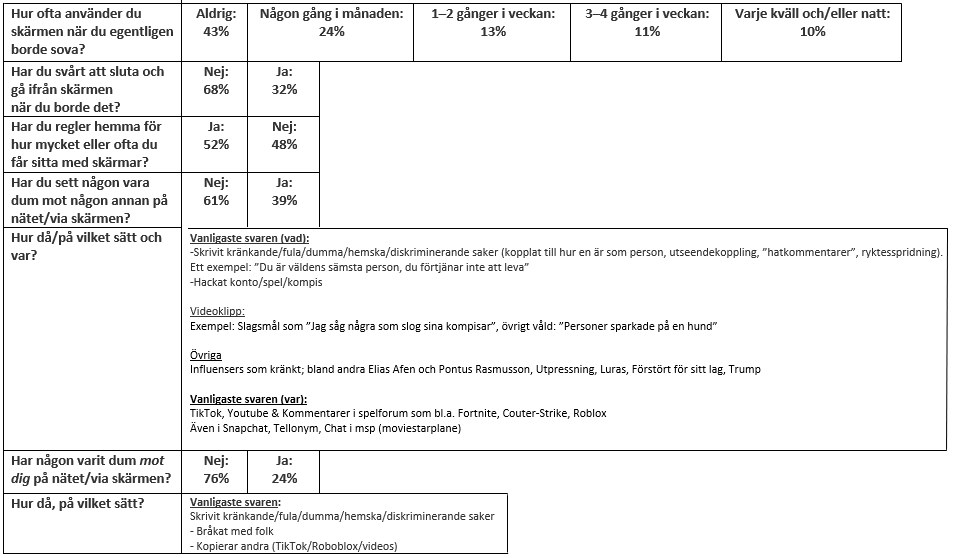 Förebyggande åtgärderVerksamhetsformMål att uppnå/önskvärd effektAnsvar/person TidsplanUppföljning när och hurVarje arbetslag upprättar rutiner för kapprum, korridorer och entréer.Skola FritidshemTryggare vid förflyttningar inom skolans område. Lugnare miljö.All personal2020-2021Personalenkät och trygghetsvandring 2021Förankra rinkschemat och fotbollsreglerna hos all personal och alla elever och se till att de efterlevs.Skola FritidshemTryggare spel på fotbollsplanen med juste spel och vårdat språkAll personal2020-2021Personalenkät och trygghetsvandring 2021Trygghetsgruppen stämmer av incidentrapporterna löpande under året. Resultatet redovisas för EHT. Skolledningen beslutar om eventuella organisationsförändringar.SkolaFritidshem Att tidigt upptäcka och ge stöd på grupp- och individnivå för att förhindra diskriminering och kränkande behandling.Trygghetsgruppen2020-2021Sammanställningen av incidentrapporterna (maj 2021)Öka medvetenheten bland personal, elever och vårdnadshavare kring elevers beteende på nätet för att undvika kränkningar. Dessutom diskutera internetanvändning/skärmtid/rutiner m.m. för att förebygga ohälsa.  SkolaFritidshemTryggare skolmiljöSkolkurator, skolsköterska, elevrådsansvarig och klasslärare2020-2021Personalenkäten, elevenkät kring nätvanor och incidentrapporterna (april-maj 2021)All personal ska vara väl förtrogen med planen för diskriminering och kränkande behandling. Skola FritidshemTrygg skolmiljö med färre incidenter mellan elever.Skolledning, Trygghetsgrupp2020-2021Personalenkät 2021Avsätta tid för arbete inom personalgruppen kring konflikthantering och lågaffektivt bemötande.Skola FritidshemAll personal ska känna sig trygg att hantera konflikter.Skolledning2020-2021Personalenkät 2021Avsätta tid för arbete inom personalgruppen kring normer, värden och bemötande.Skola FritidshemTrygg skolmiljö.Skolledning2020-2021Personalenkät 2021Främjande åtgärderI början av höstterminen arbetar alla grupper med temat HÄJ (Hjälpsam, Ärlig, Juste) och allas lika värde både i förskoleklass, skola och på fritidshem. Därefter fortsätter arbetet under läsåret.Alla klasser och grupper går igenom skolans ordningsregler och upprättar trivselregler för gruppen.I samband med HÄJ-veckorna i början av vårterminen används material om Barnkonventionen. Material med en röd tråd finns färdigt för varje årskurs, dukas fram av Trygghetsgruppen. Temaarbetet innehåller någon form av fadderverksamhet.Under läsåret finns återkommande aktiviteter kopplade till hälsoplanen t ex hälsovecka, rörelsevecka, skoljoggen, hälsotid 2 tillfällen/vecka, skolgårdsgympa och Domarrännet. (Se vidare Domarringens hälsoplan).Elevrepresentanter i åk 5 ingår i hälsorådet. Hälsorådet är en samverkansgrupp som bidrar till arbetet med en hälsofrämjande skola.Elevrepresentanter i åk 3–5 ingår i skolans matråd. Syftet är att eleverna blir delaktiga i beslut som rör skolrestaurangen.Elevrådet träffas en gång i månaden och ger uppdrag med fokus på trygghet och delaktighet till alla klasser.Eleverna har en fast placering i matsalen vid lunchen och mellanmålet.De som ska till matsalen går vägen runt Villan så slipper de passera över Flygelns gård.Bildspelet visas för eleverna antingen vid höstterminens eller vårterminens början för att öka medvetenheten om normkritiskt tänkande och diskrimineringsgrunder.All personal som är ute på rast ska ha rastvärdsjacka eller väst på sig.Ett ramschema över rinkarna görs i ordning. Ramschemat sätts upp på insidan av ett fönster nära rinkarna, i klassrummen och på elevanslagstavlan. Skolans fotbollsregler sätts upp i klassrummen och på elevanslagstavlan. Idrottslärarna, klasslärarna och fritidspedagogerna går igenom reglerna med eleverna.Varje skolgård schemalägger rinktider för eleverna även för fritidstid. Tänka på aspekterna vana/ovana spelare, kön och årskurs.Fotbollsråd med eleverna planeras och genomförs vid behov i varje arbetslag.Organisera forum där personalen återkommande kan få samtala om egna normer, attityder och föreställningar och om hur vi bemöter varandra och eleverna.Organisera fadderverksamhet mellan klasserna åk 5 – åk 2, åk 4 – åk 1 och åk 3 – F. Fadderklasserna kommer att samarbeta vid vissa temaarbeten.Inga köer i trapporna utanför omklädningsrummen till idrotten. Eleverna har rast på sin skolgård. När det är 5 minuter kvar säger en personal till eleverna att det är dags att gå till idrotten.SkolaFritidshemSkolaFritidshemSkolaFritidshemSkolaFritidshemSkolaSkolaFritidshemSkolaFritidshemSkolaFritidshemSkolaFritidshemSkolaFritidshemSkolaFritidshemSkolaFritidshemSkolaFritidshemSkolaFritidshemSkolaFritidshemSkolaFritidshemSkolaAtt främja en god arbetsmiljö och trygghet samt öka elevernas delaktighet i arbetet mot diskriminering och kränkande behandling.TrygghetsgruppenTrygghetsgruppenTrygghets-gruppenHälsogruppenHälsogruppenKöksansvarigElevrådsansvarigKlasslärare och fritids-pedagogerAll personalKlasslärareAll personalTrygghetsgruppenArbetslagets representant i trygghetsgruppenArbetslagets representant i trygghetsgruppenKurator och skolledningFaddergruppen Klasslärare ochfritidspedagogerHöst-terminen 2020Höstterminen 2020Vår-terminen20212020-20212020-20212020-20212020-2021augusti 20202020-2021aug.2020 el. jan. 20212020-2021augusti 20202020-20212020-20212020-20212020-20212020-2021Personalenkäten (april-maj 2021)Personalenkäten (april-maj 2021)Personalenkäten (april-Maj 2021)Utvärdering av hälsoplanen (maj 2021)Personalenkäten (april – maj 2021)Personalenkäten (april -maj 2021), Elevrådet (maj 2021)Personalenkäten (april – maj 2021), Elevrådet (maj 2021)Personalenkäten (april – maj 2021)Personalenkäten (april – maj 2021)Personalenkäten (april-Maj 2021)Personalenkäten (april – maj 2021)Personalenkäten (april – maj 2021)Personalenkäten (april – maj 2021), Elevrådet (maj 2021)Personalenkäten (april- maj 2021)Personalenkäten (april-maj 2021)Personalenkäten (april-maj 2021)Trygghetsvandringen (maj 2021) Personalenkäten (maj 2021)Periodens åtgärderMålet med åtgärden/önskvärd effektEffekt/hur blev det